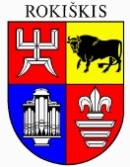 ROKIŠKIO RAJONO SAVIVALDYBĖS MERASPOTVARKISDĖL ROKIŠKIO RAJONO SAVIVALDYBĖS ŠVIETIMO ĮSTAIGŲ, VYKDANČIŲ IKIMOKYKLINIO IR PRIEŠMOKYKLINIO UGDYMO PROGRAMAS, DARBO ORGANIZAVIMO VASAROS LAIKOTARPIU TVARKOS APRAŠO PATVIRTINIMO2024 m. gegužės 7 d. Nr. MV-241RokiškisVadovaudamasis Lietuvos Respublikos vietos savivaldos įstatymo 25 straipsnio 5 dalimi, Lietuvos Respublikos švietimo įstatymo 58 straipsnio 2 dalies 2 punktu,t v i r t i n u Rokiškio rajono savivaldybės švietimo įstaigų, vykdančių ikimokyklinio ir priešmokyklinio ugdymo programas, darbo organizavimo vasaros laikotarpiu tvarkos aprašą (pridedama).Savivaldybės meras 	                Ramūnas GodeliauskasAudronė Rekertienė